CITY PLANNING AND SUBURBAN RENEWAL COMMITTEE MINUTES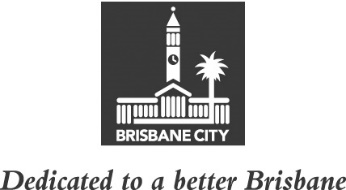 MEETING HELD ON TUESDAY 8 NOVEMBER 2022AT 10AMCOMMITTEE MEETING ROOM 2, LEVEL 2, CITY HALLMEMBERS PRESENT:Councillor Adam Allan (Civic Cabinet Chair) and Councillors Lisa Atwood, Kara Cook and Charles Strunk. OTHERS PRESENT:David Chick, Divisional Manager, City Planning and Sustainability; John Cowie, Manager, City Planning and Economic Development, City Planning and Sustainability; Peta Harwood, Manager, Development Services, City Planning and Sustainability; David Cunningham, Planning Services Manager, Development Services; Tony Gleeson and Vanessa Martens, Policy Liaison Officers, Civic Cabinet Chair’s Office, City Planning and Suburban Renewal Committee; and Megan Hewton, Council and Committee Liaison Office Manager, Governance, Council and Committee Services, City Administration and Governance.APOLOGY:	An apology was submitted on behalf of Councillors Fiona Hammond (Deputy Chair) and Peter Matic, and they were granted a leave of absence from the meeting on the motion of the Civic Cabinet Chair.MINUTES:The Minutes of the meeting held on 1 November 2022, copies of which had been forwarded to each Councillor, were presented by the Civic Cabinet Chair and taken as read and confirmed by the Committee.46	OTHER BUSINESSThe following matter was also considered by the Committee, and the decision reached was fully set out in the Committee’s report to Council:Committee presentation – 14 Wellington Road, Woolloongabba (A005967381).47	GENERAL BUSINESSThe Civic Cabinet Chair answered questions of the Committee and took a number for future response.CONFIRMED THIS			DAY OF				2022..........................................CIVIC CABINET CHAIR